Witam serdecznie Kochani,Zapraszam do wykonania ćwiczeń.1.Wysłuchajcie piosenek.https://www.youtube.com/watch?v=MgJqS5lymOMO jakim kształcie jest mowa w piosence? CIRCLE, RECTANGLE A MOŻE SQUARE? https://www.youtube.com/watch?v=WMnVQAg3AeMWhat shape is it? What shape is it? Circle, triangle, square, rectangle. Circle, triangle, square, rectangle. Can you find me? I’m a circle. Circle, circle. I have no sides, like a wheel. I’m a triangle. Triangle, triangle. I have three sides, like a Sandwich. I’m a square. Square, square. I have four equal sides, like a tile.2.Nazwijcie samodzielnie kształty a następnie pokolorujcie.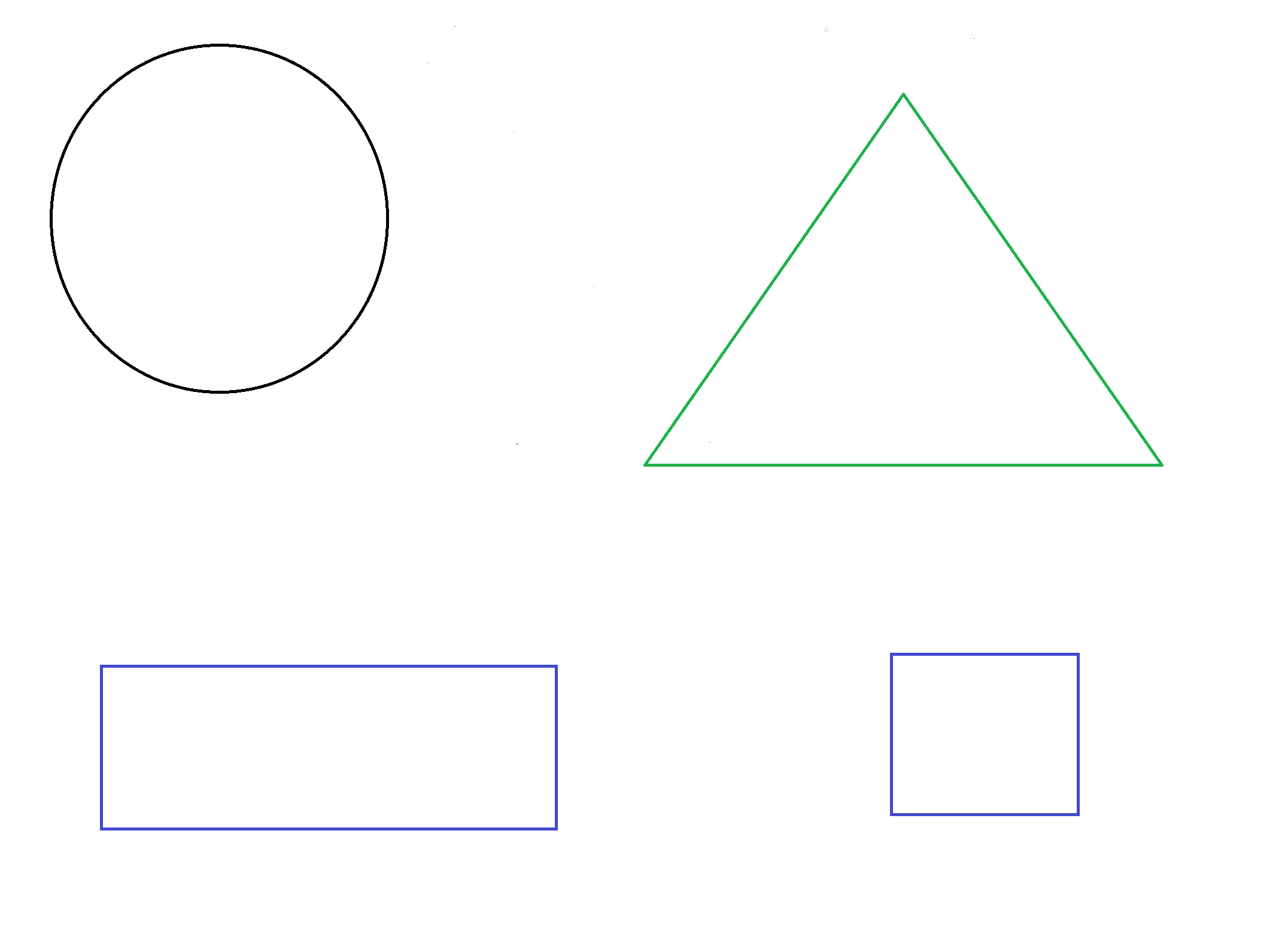 Zwierzęta:Tiger- tygrys Turtle/Tortoise- żółw wodny/ lądowyParrot- papuga Crocodile- krokodylSnake- wążMonkey- małpaButterfly- motylhttps://www.youtube.com/watch?v=qb1oKClLzRMJakie zwierzę zobaczył Steve jako pierwsze?Jakie zwierzę lata między drzewami? Jakie kolory wymienia Steve?Ile TURTLES jest w filmiku? Jakiego zwierzątka Steve na początku nie zauważył?https://www.youtube.com/watch?v=wG79NIO0x7wCzym są karmione TORTOISES? How many – ile PENGUINS widzimy w filmie? Three or four?Za jakie zwierzątka jest odpowiedzialny Mr Girraffe?4.Praca plastyczna.Kochani, za pomocą papieru kolorowego możemy powycinać SHAPES oraz stworzyć zwierzątka. Powycinajcie CIRCLES, TRIANGLES, RECTANGLES i stwórzcie swoje zwierzątka  Poniżej propozycja.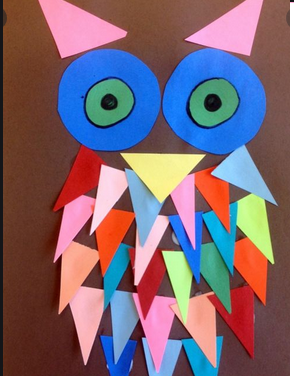 Na koniec zgodnie z poleceniem kolorujemy kształty.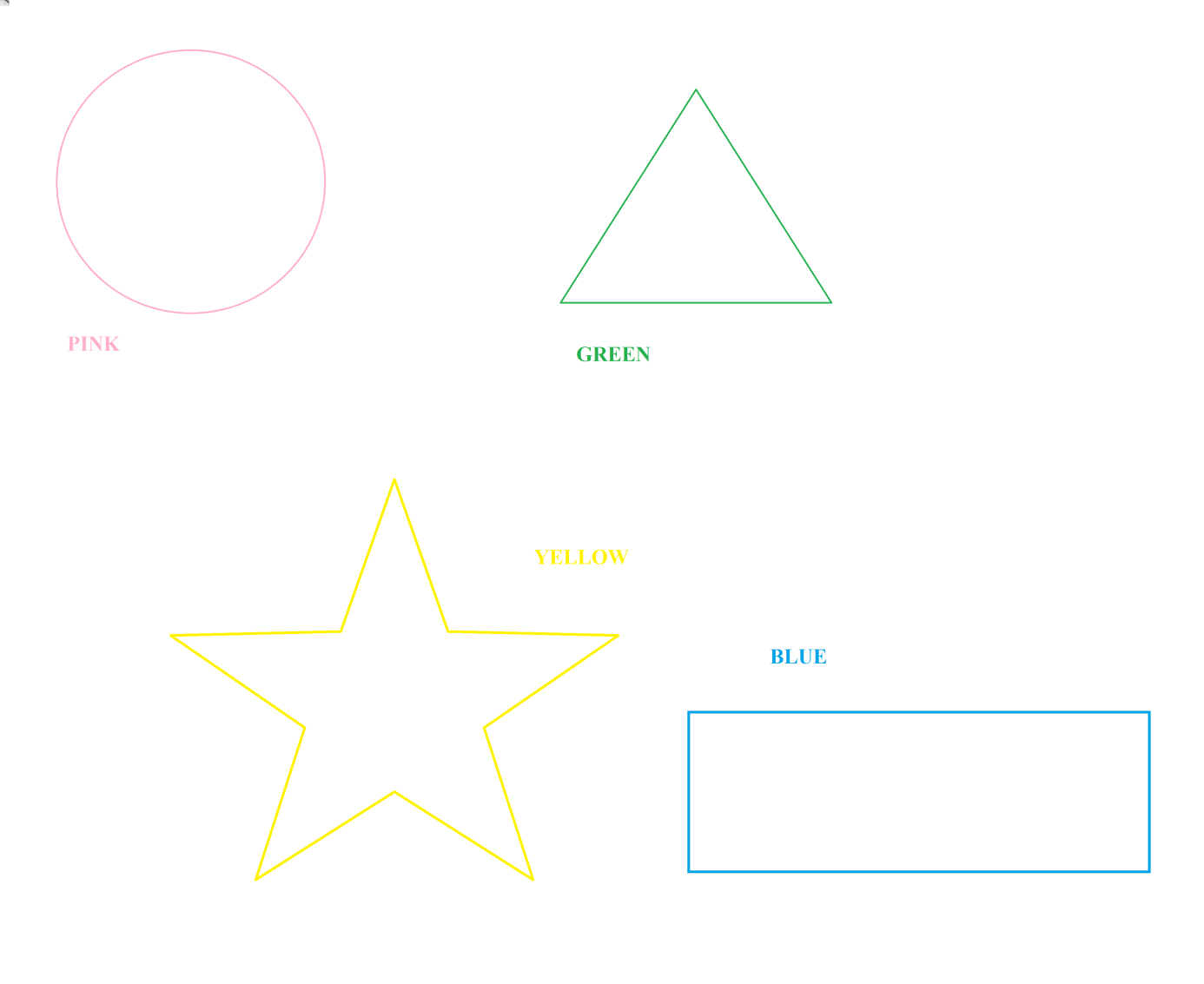 